Lichfield Diocese Prayer Diary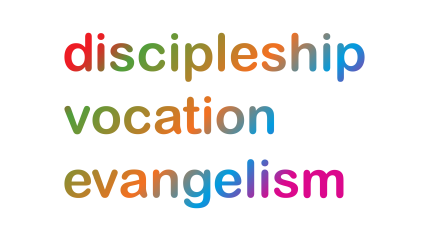 Su: Province of South East AsiaLord, we ask that you would bless all your people in South East Asia, may you be their hope and joy in 2020.M: ShrewsburyBenefice: EllesmereWho: Currently in Vacancy so we pray for all other ministers and leaders involved in the church community.Lord, we pray that you are at the heart of the community of Ellesmere and that you will call the right person for this vacancy.Tu: Chaplaincy: OtherWe pray for the chaplain to Clive Barracks, Jeffrey Guest, as the West Bromwich Workplace Missioner.We give thanks for all who work in a variety of locations as Chaplains across the Diocese.W: WolverhamptonBenefice: TividaleWho: Revd Martin Ennis and all other ministers and leaders involved in the church community.Lord, we pray for your people in Wolverhampton, may you bless and encourage them.Th: Ecumenical PartnersLord we pray for new and emerging partnerships between churches to enable ecumenical mission projects.F: StaffordBenefice: Fulford-in-Stone with HilderstoneWho: Revd Marion Reynolds and all other ministers and leaders involved in the church community.Lord, we ask that you would bless their links with the rural farming community.S: Anglican Cycle of PrayerLord we pray for all your people across the globe:We pray with the Anglican Cycle of prayer for:Pray for the Igreja Episcopal Anglicana do Brasil The Most Revd Naudal Alves Gomes - Primate of Brazil & Bishop of CuritibaLondon (England) The Right Revd and Right Hon Sarah MullallyLong Island (The Episcopal Church) The Right Revd Lawrence ProvenzanoSwansea & Brecon (Wales) The Most Revd John Davies (Primate)Guadalcanal (Melanesia) The Right Revd Nathan Tome WednesdayLos Angeles (The Episcopal Church) The Right Revd John Harvey TaylorSwaziland (Southern Africa) The Right Revd Ellinah Ntfombi WamukoyaLouisiana (The Episcopal Church) The Right Revd Morris Thompson, Jr.Sydney (Australia) The Most Revd Dr Glenn DaviesTabora (Tanzania) The Right Revd Elias ChakupewaLuapula (Central Africa) The Right Revd Robert MumbiTaita-Taveta (Kenya) The Right Revd Liverson Mng’ondaLucknow (North India) The Right Revd Peter BaldevGuatemala (Central America) The Most Revd Armando Guerra SoriaThe Anglican Cycle of prayer can be accessed at http://www.anglicancommunion.org/resources/cycle-of-prayer.aspx 